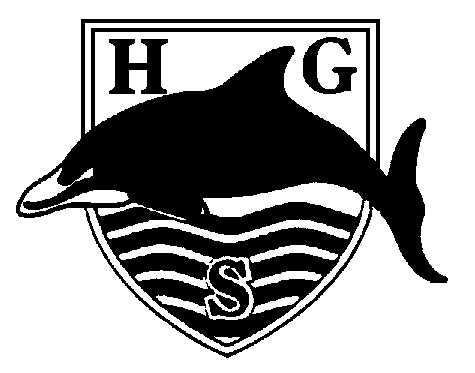 Hall Green SchoolElevate Parents’ Seminar - ‘Supporting your child with their GCSEs’6.00–7.00 pm, Wednesday, 7th November 2018Dear Parent(s) and Carer(s)Hall Green School continues to strive to raise the aspirations and achievements of our pupils.  We realise the important role that parents play in this, but we also appreciate that it is sometimes difficult for you as parents to know exactly how best to help your child when it comes to study, revision and examinations.To help parents, we have invited Elevate Education back to school to present their Parents’ Support Seminar on the evening of Wednesday 7th November.  Elevate presented this Support Seminar last year and we have asked them to return as we feel they provide a really practical insight into what makes pupils successful and how you can support your child’s learning at home. Elevate base their advice on the results of research conducted into what the most successful pupils and students do to achieve their successes. The seminar will mainly focus on GCSE success and is aimed primarily at parents of pupils in Years 9, 10 and 11. However, there will be valuable information for all parents, whether your child is in KS3 or KS4, and we are therefore inviting the parents of all pupils at Hall Green School.  There will be refreshments available in the school library from 5.30 pm and Mrs Ziebeck (KS4 Coordinator) and myself will be available to discuss any issues you may have with supporting your child’s learning, before a prompt start at 6.00 pm for the main seminar.  To help us make plans for the evening, please complete the reply slip and return it to your child’s form tutor by Monday 5th November.  We look forward to welcoming you to what we know will be a very interesting, enjoyable event. If you have any further queries please contact me in school. Yours sincerely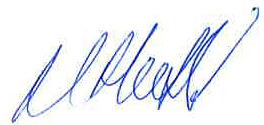 Mr M Hosfield – Deputy Headteacher -----------------------------------------------------------------------------------REPLY SLIP – please return to Mr Hosfield by Monday 5th NovemberWe will be attending the Elevate Parents’ Seminar on Wednesday 7th November 2018 at 6.00 pmStudent’s name:   ___________________________ 	Form: __________ Year Group: ___________Signed: __________________________________	Date:  _____________________